МІНІСТЕРСТВО ОСВІТИ І НАУКИ УКРАЇНИДВНЗ «ПРИКАРПАТСЬКИЙ НАЦІОНАЛЬНИЙ УНІВЕРСИТЕТ ІМЕНІ ВАСИЛЯ СТЕФАНИКА»Факультет психологіїКафедра філософії, соціології та релігієзнавстваСИЛАБУС НАВЧАЛЬНОЇ ДИСЦИПЛІНИ НЕКЛАСИЧНА ЛОГІКАОсвітня програма Філософія Спеціальність 033 Філософія Галузь знань 033 ФілософіяЗатверджено на засіданні кафедри Протокол №12 від 25 червня 2021р.м. Івано-Франківськ – 2021ЗМІСТЗагальна інформаціяАнотація до курсуМета та цілі курсуКомпетентностіРезультати навчанняОрганізація навчання курсуСистема оцінювання курсуПолітика курсуРекомендована літератураВикладач	доц. Гнатюк Я. С.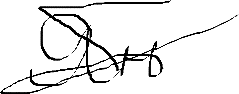 1. Загальна інформація1. Загальна інформаціяНазва дисципліниНекласична логікаРівень вищоїосвітиБакалавратВикладач (-і)Гнатюк	Ярослав	Степанович,	доц.,	к.ф.н.,	доцент	кафедрифілософії, соціології та релігієзнавстваКонтактний телефон викладачаГнатюк Ярослав Степанович (0342) 596015E-mail викладачаj.s.hnatiuk@gmail.comФорматдисципліниОчнийОбсяг дисципліни3 кредити ЄКТС, 90 год.Посилання на сайт дистанційногонавчанняhttp://www.d-learn.pu.if.uaКонсультаціїКонсультації проводяться відповідно до Графіку індивідуальних занять зі студентами, розміщеному на інформаційному стенді та сайті кафедри https://kfsr.pnu.edu.uaТакож можливі консультації шляхом листування через електронну пошту, зокрема, що стосується погодження планів та змісту курсових робіт, індивідуальних науково-дослідних завдань.2. Анотація до курсу2. Анотація до курсуПредметом вивчення навчальної дисципліни є теоретичні, прикладні і практичні логіки.Програма навчальної дисципліни складається з таких змістових модулів:Модальні логіки.Прикладні логіки.Практичні логіки.Навчальна дисципліна «Неласична логіка» вивчається разом із іншими філософськими дисциплінами. Вона є теоретичною основою для забезпечення набуття слухачами навчального курсу інтегрованих, поглиблених та системно упорядкованих знань щодо особливостей логічного аналізу філософських текстів та проблем.Вивчення навчальної дисципліни сприяє формуванню логічної культури мислення студента, культури використання філософських понять і дефініцій, культури подання логічної аргументації. Окреслене коло проблем є важливим для засвоєння та набуттяпрактичних навичок студентами, що навчаються за спеціальністю «Філософія».Предметом вивчення навчальної дисципліни є теоретичні, прикладні і практичні логіки.Програма навчальної дисципліни складається з таких змістових модулів:Модальні логіки.Прикладні логіки.Практичні логіки.Навчальна дисципліна «Неласична логіка» вивчається разом із іншими філософськими дисциплінами. Вона є теоретичною основою для забезпечення набуття слухачами навчального курсу інтегрованих, поглиблених та системно упорядкованих знань щодо особливостей логічного аналізу філософських текстів та проблем.Вивчення навчальної дисципліни сприяє формуванню логічної культури мислення студента, культури використання філософських понять і дефініцій, культури подання логічної аргументації. Окреслене коло проблем є важливим для засвоєння та набуттяпрактичних навичок студентами, що навчаються за спеціальністю «Філософія».3. Мета та цілі курсу3. Мета та цілі курсуМетою вивчення навчальної дисципліни «Некласична лоогіка» ознайомлення із головними розділами сучасної некласичної логіки в контексті філософських та методологічних проблем гуманітарних наук та методологічними проблемами самої логіки як науки.Основними цілями вивчення дисципліни «Некласична логіка» є формування у студентів правового світогляду та мислення, оволодіння студентами сучасними знаннями з метою формування і розвитку їх професійної компетенції у сфері філософії, отримання необхідного обсягу теоретичних знань, набуття практичних навичокМетою вивчення навчальної дисципліни «Некласична лоогіка» ознайомлення із головними розділами сучасної некласичної логіки в контексті філософських та методологічних проблем гуманітарних наук та методологічними проблемами самої логіки як науки.Основними цілями вивчення дисципліни «Некласична логіка» є формування у студентів правового світогляду та мислення, оволодіння студентами сучасними знаннями з метою формування і розвитку їх професійної компетенції у сфері філософії, отримання необхідного обсягу теоретичних знань, набуття практичних навичокознайомлення студентів із засобами аналізу філософських міркувань та аргументацій.ознайомлення студентів із засобами аналізу філософських міркувань та аргументацій.ознайомлення студентів із засобами аналізу філософських міркувань та аргументацій.ознайомлення студентів із засобами аналізу філософських міркувань та аргументацій.ознайомлення студентів із засобами аналізу філософських міркувань та аргументацій.ознайомлення студентів із засобами аналізу філософських міркувань та аргументацій.ознайомлення студентів із засобами аналізу філософських міркувань та аргументацій.ознайомлення студентів із засобами аналізу філософських міркувань та аргументацій.4. Компетентності4. Компетентності4. Компетентності4. Компетентності4. Компетентності4. Компетентності4. Компетентності4. КомпетентностіВміти проводити логічний аналіз гуманітарного знання засобами некласичної логіки.Вміти проводити логічний аналіз гуманітарного знання засобами некласичної логіки.Вміти проводити логічний аналіз гуманітарного знання засобами некласичної логіки.Вміти проводити логічний аналіз гуманітарного знання засобами некласичної логіки.Вміти проводити логічний аналіз гуманітарного знання засобами некласичної логіки.Вміти проводити логічний аналіз гуманітарного знання засобами некласичної логіки.Вміти проводити логічний аналіз гуманітарного знання засобами некласичної логіки.Вміти проводити логічний аналіз гуманітарного знання засобами некласичної логіки.5. Результати навчання5. Результати навчання5. Результати навчання5. Результати навчання5. Результати навчання5. Результати навчання5. Результати навчання5. Результати навчанняВідповідно до вимог освітньої програми студенти повинні: знати :теоретичні основи модальних логік;предмет і методи алетичної логіки;основні форми і закони темпоральної логіки;поняття епістемічної логіки;основи деонтичної логіки;предмет логіки науки;поняття логіки тексту;основи логіки дискурсу;поняття логіки дії;предмет логіки соціальної взаємодії;поняття логіки конфлікту; вміти :застосовувати теорію модальних логік у практиці філософського мислення;використовувати метод аналітичних таблиць в аналізі філософських текстів;послуговуватися синтаксичними правилами при аналізі проблем науки;застосовувати логіку дії при аналізі дії та взаємодії.Відповідно до вимог освітньої програми студенти повинні: знати :теоретичні основи модальних логік;предмет і методи алетичної логіки;основні форми і закони темпоральної логіки;поняття епістемічної логіки;основи деонтичної логіки;предмет логіки науки;поняття логіки тексту;основи логіки дискурсу;поняття логіки дії;предмет логіки соціальної взаємодії;поняття логіки конфлікту; вміти :застосовувати теорію модальних логік у практиці філософського мислення;використовувати метод аналітичних таблиць в аналізі філософських текстів;послуговуватися синтаксичними правилами при аналізі проблем науки;застосовувати логіку дії при аналізі дії та взаємодії.Відповідно до вимог освітньої програми студенти повинні: знати :теоретичні основи модальних логік;предмет і методи алетичної логіки;основні форми і закони темпоральної логіки;поняття епістемічної логіки;основи деонтичної логіки;предмет логіки науки;поняття логіки тексту;основи логіки дискурсу;поняття логіки дії;предмет логіки соціальної взаємодії;поняття логіки конфлікту; вміти :застосовувати теорію модальних логік у практиці філософського мислення;використовувати метод аналітичних таблиць в аналізі філософських текстів;послуговуватися синтаксичними правилами при аналізі проблем науки;застосовувати логіку дії при аналізі дії та взаємодії.Відповідно до вимог освітньої програми студенти повинні: знати :теоретичні основи модальних логік;предмет і методи алетичної логіки;основні форми і закони темпоральної логіки;поняття епістемічної логіки;основи деонтичної логіки;предмет логіки науки;поняття логіки тексту;основи логіки дискурсу;поняття логіки дії;предмет логіки соціальної взаємодії;поняття логіки конфлікту; вміти :застосовувати теорію модальних логік у практиці філософського мислення;використовувати метод аналітичних таблиць в аналізі філософських текстів;послуговуватися синтаксичними правилами при аналізі проблем науки;застосовувати логіку дії при аналізі дії та взаємодії.Відповідно до вимог освітньої програми студенти повинні: знати :теоретичні основи модальних логік;предмет і методи алетичної логіки;основні форми і закони темпоральної логіки;поняття епістемічної логіки;основи деонтичної логіки;предмет логіки науки;поняття логіки тексту;основи логіки дискурсу;поняття логіки дії;предмет логіки соціальної взаємодії;поняття логіки конфлікту; вміти :застосовувати теорію модальних логік у практиці філософського мислення;використовувати метод аналітичних таблиць в аналізі філософських текстів;послуговуватися синтаксичними правилами при аналізі проблем науки;застосовувати логіку дії при аналізі дії та взаємодії.Відповідно до вимог освітньої програми студенти повинні: знати :теоретичні основи модальних логік;предмет і методи алетичної логіки;основні форми і закони темпоральної логіки;поняття епістемічної логіки;основи деонтичної логіки;предмет логіки науки;поняття логіки тексту;основи логіки дискурсу;поняття логіки дії;предмет логіки соціальної взаємодії;поняття логіки конфлікту; вміти :застосовувати теорію модальних логік у практиці філософського мислення;використовувати метод аналітичних таблиць в аналізі філософських текстів;послуговуватися синтаксичними правилами при аналізі проблем науки;застосовувати логіку дії при аналізі дії та взаємодії.Відповідно до вимог освітньої програми студенти повинні: знати :теоретичні основи модальних логік;предмет і методи алетичної логіки;основні форми і закони темпоральної логіки;поняття епістемічної логіки;основи деонтичної логіки;предмет логіки науки;поняття логіки тексту;основи логіки дискурсу;поняття логіки дії;предмет логіки соціальної взаємодії;поняття логіки конфлікту; вміти :застосовувати теорію модальних логік у практиці філософського мислення;використовувати метод аналітичних таблиць в аналізі філософських текстів;послуговуватися синтаксичними правилами при аналізі проблем науки;застосовувати логіку дії при аналізі дії та взаємодії.Відповідно до вимог освітньої програми студенти повинні: знати :теоретичні основи модальних логік;предмет і методи алетичної логіки;основні форми і закони темпоральної логіки;поняття епістемічної логіки;основи деонтичної логіки;предмет логіки науки;поняття логіки тексту;основи логіки дискурсу;поняття логіки дії;предмет логіки соціальної взаємодії;поняття логіки конфлікту; вміти :застосовувати теорію модальних логік у практиці філософського мислення;використовувати метод аналітичних таблиць в аналізі філософських текстів;послуговуватися синтаксичними правилами при аналізі проблем науки;застосовувати логіку дії при аналізі дії та взаємодії.6. Організація навчання курсу6. Організація навчання курсу6. Організація навчання курсу6. Організація навчання курсу6. Організація навчання курсу6. Організація навчання курсу6. Організація навчання курсу6. Організація навчання курсуОбсяг курсуОбсяг курсуОбсяг курсуОбсяг курсуОбсяг курсуОбсяг курсуОбсяг курсуОбсяг курсуВид заняттяВид заняттяЗагальна кількість годинЗагальна кількість годинЗагальна кількість годинЗагальна кількість годинЗагальна кількість годинЗагальна кількість годинлекціїлекції121212121212семінарські заняття /практичні / лабораторнісемінарські заняття /практичні / лабораторні181818181818самостійна роботасамостійна робота606060606060Ознаки курсуОзнаки курсуОзнаки курсуОзнаки курсуОзнаки курсуОзнаки курсуОзнаки курсуОзнаки курсуСеместрСпеціальністьСпеціальністьСпеціальністьКурс (рікнавчання)Нормативний / вибірковийНормативний / вибірковийНормативний / вибірковий4-й033 Філософія033 Філософія033 Філософія2-йнормативнийнормативнийнормативнийТематика курсуТематика курсуТематика курсуТематика курсуТематика курсуТематика курсуТематика курсуТематика курсуТема, планФормазаняттяФормазаняттяЛітератураЗавдання,годЗавдання,годВагаоцінкиТермінвиконанняТема 1. Система модальних логік. Тема 2. Алетична логіка.Тема 3. Темпоральна логіка.Тема 4. Епістемічна логіка.Тема 5. Деонтична логіка.Тема 6. Логіка науки. Тема 7. Логіка тексту.Тема 8. Логіка дискурсу.Лекції, практичні заняття, самостійна робота.Лекції, практичні заняття, самостійна робота.Гнатюк Я. С. Некласична логіка / Я. С. Гнатюк. – Івано- Франківськ: Симфонія, 2014.Корпало О. Л.Некласична логіка: МетодичніВідповідно до теми.Відповідно до теми.Тема 9. Логіка дії. Тема 10. Логіка соціальної дії.Тема 11. Логікасоціальної взаємодії. Тема 12. Логіка конфлікту.рекомендації та плани семінарських занять. – К.: Четверта хвиля, 1997.7. Система оцінювання курсу7. Система оцінювання курсу7. Система оцінювання курсу7. Система оцінювання курсу7. Система оцінювання курсу7. Система оцінювання курсуЗагальна система оцінювання курсуЗагальна система оцінювання курсуСтруктура розподілу балів у ході аудиторно- самостійної роботи студентів (вересень – грудень): 1) присутність на лекційному занятті – 1 бал; 2) усні відповіді на семінарських заняттях з використанням візуалізованих презентацій своїх відповідей – максимально 3 бали (чотири оцінки із дев’ять семінарських занять); 3) дві письмові роботи (в межах семінарських занять) – максимально 3 бали за кожну окремо. 4) контроль за самостійною роботою – здійснюється у формі комп’ютерного тестування у поза аудиторний час із наперед визначених робочою програмою тем. Максимальна кількість балів – 5 Підсумковий контроль – іспит (екзамен): 1) теоретичний тур – письмовий іспит (в екзаменаційному білеті 4 питання, які максимально оцінюються – 50 балів (питання тем 1-10 - по 13 балів; питання тем 11-13– по 12 балів).За бажанням студента можна пройти підсумковий контроль (екзамен) у тестовій формі (із використанням комп’ютерних технологій). У тесті50 запитань. Кожна правильна відповідь оцінюється 1 бал. Час проходження тестування –50 хвилин. Максимальна кількість балів – 50. Загальна кількість – 50 балів. Сумарна кількість – 100 балів.Структура розподілу балів у ході аудиторно- самостійної роботи студентів (вересень – грудень): 1) присутність на лекційному занятті – 1 бал; 2) усні відповіді на семінарських заняттях з використанням візуалізованих презентацій своїх відповідей – максимально 3 бали (чотири оцінки із дев’ять семінарських занять); 3) дві письмові роботи (в межах семінарських занять) – максимально 3 бали за кожну окремо. 4) контроль за самостійною роботою – здійснюється у формі комп’ютерного тестування у поза аудиторний час із наперед визначених робочою програмою тем. Максимальна кількість балів – 5 Підсумковий контроль – іспит (екзамен): 1) теоретичний тур – письмовий іспит (в екзаменаційному білеті 4 питання, які максимально оцінюються – 50 балів (питання тем 1-10 - по 13 балів; питання тем 11-13– по 12 балів).За бажанням студента можна пройти підсумковий контроль (екзамен) у тестовій формі (із використанням комп’ютерних технологій). У тесті50 запитань. Кожна правильна відповідь оцінюється 1 бал. Час проходження тестування –50 хвилин. Максимальна кількість балів – 50. Загальна кількість – 50 балів. Сумарна кількість – 100 балів.Структура розподілу балів у ході аудиторно- самостійної роботи студентів (вересень – грудень): 1) присутність на лекційному занятті – 1 бал; 2) усні відповіді на семінарських заняттях з використанням візуалізованих презентацій своїх відповідей – максимально 3 бали (чотири оцінки із дев’ять семінарських занять); 3) дві письмові роботи (в межах семінарських занять) – максимально 3 бали за кожну окремо. 4) контроль за самостійною роботою – здійснюється у формі комп’ютерного тестування у поза аудиторний час із наперед визначених робочою програмою тем. Максимальна кількість балів – 5 Підсумковий контроль – іспит (екзамен): 1) теоретичний тур – письмовий іспит (в екзаменаційному білеті 4 питання, які максимально оцінюються – 50 балів (питання тем 1-10 - по 13 балів; питання тем 11-13– по 12 балів).За бажанням студента можна пройти підсумковий контроль (екзамен) у тестовій формі (із використанням комп’ютерних технологій). У тесті50 запитань. Кожна правильна відповідь оцінюється 1 бал. Час проходження тестування –50 хвилин. Максимальна кількість балів – 50. Загальна кількість – 50 балів. Сумарна кількість – 100 балів.Структура розподілу балів у ході аудиторно- самостійної роботи студентів (вересень – грудень): 1) присутність на лекційному занятті – 1 бал; 2) усні відповіді на семінарських заняттях з використанням візуалізованих презентацій своїх відповідей – максимально 3 бали (чотири оцінки із дев’ять семінарських занять); 3) дві письмові роботи (в межах семінарських занять) – максимально 3 бали за кожну окремо. 4) контроль за самостійною роботою – здійснюється у формі комп’ютерного тестування у поза аудиторний час із наперед визначених робочою програмою тем. Максимальна кількість балів – 5 Підсумковий контроль – іспит (екзамен): 1) теоретичний тур – письмовий іспит (в екзаменаційному білеті 4 питання, які максимально оцінюються – 50 балів (питання тем 1-10 - по 13 балів; питання тем 11-13– по 12 балів).За бажанням студента можна пройти підсумковий контроль (екзамен) у тестовій формі (із використанням комп’ютерних технологій). У тесті50 запитань. Кожна правильна відповідь оцінюється 1 бал. Час проходження тестування –50 хвилин. Максимальна кількість балів – 50. Загальна кількість – 50 балів. Сумарна кількість – 100 балів.Вимоги до письмової роботиВимоги до письмової роботиДві письмові роботи: Робота 1 – охоплює матеріал лекційних тем 1-5. Кількість запитань: 4. Запитання відкритого типу (без варіантів відповідей). Час виконання: 90 хв. (в межах семінарського заняття). Робота 2 – охоплює матеріал тем 6-8. Кількість запитань: 4. Запитання відкритого типу (без варіантів відповідей). Часвиконання: 90 хв. (в межах семінарського заняття)Дві письмові роботи: Робота 1 – охоплює матеріал лекційних тем 1-5. Кількість запитань: 4. Запитання відкритого типу (без варіантів відповідей). Час виконання: 90 хв. (в межах семінарського заняття). Робота 2 – охоплює матеріал тем 6-8. Кількість запитань: 4. Запитання відкритого типу (без варіантів відповідей). Часвиконання: 90 хв. (в межах семінарського заняття)Дві письмові роботи: Робота 1 – охоплює матеріал лекційних тем 1-5. Кількість запитань: 4. Запитання відкритого типу (без варіантів відповідей). Час виконання: 90 хв. (в межах семінарського заняття). Робота 2 – охоплює матеріал тем 6-8. Кількість запитань: 4. Запитання відкритого типу (без варіантів відповідей). Часвиконання: 90 хв. (в межах семінарського заняття)Дві письмові роботи: Робота 1 – охоплює матеріал лекційних тем 1-5. Кількість запитань: 4. Запитання відкритого типу (без варіантів відповідей). Час виконання: 90 хв. (в межах семінарського заняття). Робота 2 – охоплює матеріал тем 6-8. Кількість запитань: 4. Запитання відкритого типу (без варіантів відповідей). Часвиконання: 90 хв. (в межах семінарського заняття)Семінарські заняттяСемінарські заняттяВ межах 9 запланованих семінарських занять є обов’язковими чотири усних відповідей, які оцінюються як кожна окремо по 3 бали. Семінарські заняття покликані утвердити у студентів конкретні знання з дисципліни, сприяти розвитку аналітичного мислення, формувати навички розробок презентацій з обраних тем, публічних виступів, умінню проводити дискусії на актуальні, визначені теми, займати чіткупрофесійну та громадянську позицію.В межах 9 запланованих семінарських занять є обов’язковими чотири усних відповідей, які оцінюються як кожна окремо по 3 бали. Семінарські заняття покликані утвердити у студентів конкретні знання з дисципліни, сприяти розвитку аналітичного мислення, формувати навички розробок презентацій з обраних тем, публічних виступів, умінню проводити дискусії на актуальні, визначені теми, займати чіткупрофесійну та громадянську позицію.В межах 9 запланованих семінарських занять є обов’язковими чотири усних відповідей, які оцінюються як кожна окремо по 3 бали. Семінарські заняття покликані утвердити у студентів конкретні знання з дисципліни, сприяти розвитку аналітичного мислення, формувати навички розробок презентацій з обраних тем, публічних виступів, умінню проводити дискусії на актуальні, визначені теми, займати чіткупрофесійну та громадянську позицію.В межах 9 запланованих семінарських занять є обов’язковими чотири усних відповідей, які оцінюються як кожна окремо по 3 бали. Семінарські заняття покликані утвердити у студентів конкретні знання з дисципліни, сприяти розвитку аналітичного мислення, формувати навички розробок презентацій з обраних тем, публічних виступів, умінню проводити дискусії на актуальні, визначені теми, займати чіткупрофесійну та громадянську позицію.Умови допуску до підсумкового контролюНалежне виконання: 1) змісту питань планів семінарських занять. Для цього необхідно готувати конспекти семінарських занять. Вітається якісна підготовка візуалізованих презентацій для відповідей на семінарські питання. Візуалізувана презентація на семінарське питання не повинна перевищувати 40 слайдів. Однак слід пам’ятати, що візуалізована презентація тільки доповнює підготовлену основну відповідь студента. 2) двох письмових (контрольних) робіт протягом семестру. Виконання цих завдань передбачає якісну, системну, цілеспрямовану навчальну діяльність студента у підготовці до написання роботи. Студент допускається до підсумкового контролю (екзамен) за умови відпрацювання усіх«заборгованостей» та набору 26 і більше балів (максимально – 50).8. Політика курсу8. Політика курсуПри організації освітнього процесу студенти, викладачі, методисти та адміністрація діють відповідно до: Положення про організацію освітнього процесу; Положення про порядок переведення, відрахування та поновлення студентів; Положення про академічні відпустки та повторне навчання в вищих закладах освіти; Положення про моніторинг якості рівня знань здобувачів вищої освіти (02.03.2016, №43-АГП); Положення про академічну доброчесність; Положення про порядок навчання студентів за індивідуальним графіком; Положення про порядок повторного вивчення дисциплін (кредитів ECTS) в умовах ECTS (№18 від 2.02.2016р.); Політика курсу «Некласична логіка» грунтується на принципах академічної доброчесності. Студент виконує усі завдання, які зазначені у програмі (силабусі) вчасно. За умови відсутності студента на лекції чи семінарському занятті, отримання незадовільної оцінки на семінарських заняттях ж неякісного виконання візуалізованої презентації визначений день для відпрацювання пропущених аудиторних занять, незадовільних оцінок та подачі для попереднього перегляду візуалізованих презентацій. У випадку запозичення робіт (випадків плагіату), виявів академічної недоброчесності (списування), викладач пропонує студентові повторно виконати необхідний вид роботи. При бажанні студента підвищити підсумкову оцінку пропонується виконання індивідуального завдання – письмова робота із попередньо узгоджених тем семінарських занять. Якщо студент неліквідував заборгованість за талоном №3 (при комісії) і не набрав мінімум 50 балів, йому буде запропоновано повторне вивчення даної навчальної дисципліни.При організації освітнього процесу студенти, викладачі, методисти та адміністрація діють відповідно до: Положення про організацію освітнього процесу; Положення про порядок переведення, відрахування та поновлення студентів; Положення про академічні відпустки та повторне навчання в вищих закладах освіти; Положення про моніторинг якості рівня знань здобувачів вищої освіти (02.03.2016, №43-АГП); Положення про академічну доброчесність; Положення про порядок навчання студентів за індивідуальним графіком; Положення про порядок повторного вивчення дисциплін (кредитів ECTS) в умовах ECTS (№18 від 2.02.2016р.); Політика курсу «Некласична логіка» грунтується на принципах академічної доброчесності. Студент виконує усі завдання, які зазначені у програмі (силабусі) вчасно. За умови відсутності студента на лекції чи семінарському занятті, отримання незадовільної оцінки на семінарських заняттях ж неякісного виконання візуалізованої презентації визначений день для відпрацювання пропущених аудиторних занять, незадовільних оцінок та подачі для попереднього перегляду візуалізованих презентацій. У випадку запозичення робіт (випадків плагіату), виявів академічної недоброчесності (списування), викладач пропонує студентові повторно виконати необхідний вид роботи. При бажанні студента підвищити підсумкову оцінку пропонується виконання індивідуального завдання – письмова робота із попередньо узгоджених тем семінарських занять. Якщо студент неліквідував заборгованість за талоном №3 (при комісії) і не набрав мінімум 50 балів, йому буде запропоновано повторне вивчення даної навчальної дисципліни.9. Рекомендована література9. Рекомендована літератураБазоваГнатюк Я. С. Некласична логіка / Я. С. Гнатюк. – Івано-Франківськ: Симфонія, 2014. Ішмуратов А. П. Вступ до філософської логіки / А. Т. Ішмуратов. – Абрис. – 1997. Карамишева Н. В. Логіка (теоретична і прикладна) / Н. В. Карамишева. – К.: Знання. – 2011.ДопоміжнаКонверський А. Є. Логіка (традиційна та сучасна) / А. Є. Конверський. – К.: ЦУЛ, 2004.БазоваГнатюк Я. С. Некласична логіка / Я. С. Гнатюк. – Івано-Франківськ: Симфонія, 2014. Ішмуратов А. П. Вступ до філософської логіки / А. Т. Ішмуратов. – Абрис. – 1997. Карамишева Н. В. Логіка (теоретична і прикладна) / Н. В. Карамишева. – К.: Знання. – 2011.ДопоміжнаКонверський А. Є. Логіка (традиційна та сучасна) / А. Є. Конверський. – К.: ЦУЛ, 2004.